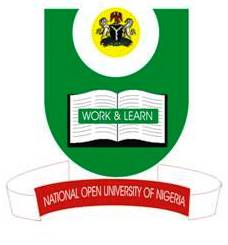 National Open University of Nigeria Plot 91, Cadastral Zone, NnamdiAzikiwe Expressway, Jabi, AbujaFaculty of Agricultural SciencesOctober/November, 2016COURSE CODE:      AEM 723	COURSE TITLE:       NON RUMINANT ANIMALS (2 UNITS)DURATION:             2 HRSANSWER ANY 4 QUESTIONS(a) Explain six factors that gives rabbit production a place in Nigerian livestock sector (b) With an example each, give three classifications of poultry based on their purpose (c) Differentiate between deep litter and battery cage system of poultry housing Write short notes on the following:Breeding of ducksFeeding management of broilersManagement of Turkeys after hatchingManagement diseases in poultry Parasitic infestation in poultry(a) Discuss the causative agents, symptoms and prevention of Blackhead and Erysipelas in Turkey (b) Outline five general pre-requisites for poultry housing in Nigeria (c) Briefly explain the four stages of processing table birds (a) Identify five characteristics of under developed poultry market economy and their outcomes in Nigeria (b) Discuss breeding management in pigs (both gilt and boar) (c) Mention five exotic breeds of pigs found in Nigeria (a) Describe the causative agents, clinical signs, treatment and control of the following diseases in pigs:African Swine Fever (ASF)Hog Cholera(b) State five signs of a healthy rabbit (a) Discuss the following in rabbit management: MatingPregnancyKindlingWeaning(b) List five common breeds of rabbits available in Nigeria 